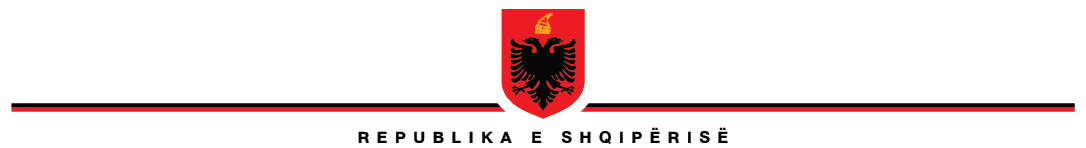 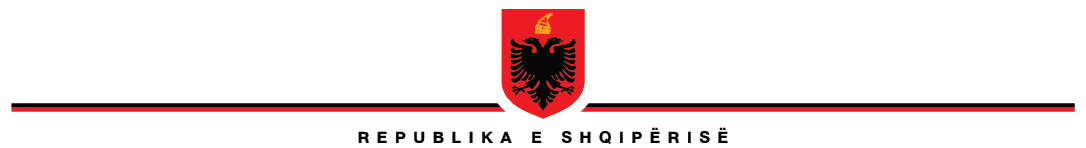 KUVENDIPROJEKTLIGJNr.______, datë_____._____2021           “PËR DISA SHTESA DHE NDRYSHIME NË LIGJIN NR. 9047, DATË 10.07.2003 “PËR SHËRBIMIN USHTARAK NË REPUBLIKËN E SHQIPËRISË” I NDRYSHUARNë mbështetje të neneve 78 dhe 83, pika 1, të Kushtetutës së Republikës së Shqipërisë, me propozim të Këshillit të Ministrave,KUVENDII REPUBLIKËS SË SHQIPËRISËV E N D O S I:Në ligjin nr. 9047, datë 10.07.2003 “Për shërbimin ushtarak në Republikën e Shqipërisë”, të ndryshuar,  të bëhen këto ndryshime dhe shtesa:Neni 1Pika 3 e nenit 9 ndryshon si më poshtë:    3. Shërbimi ushtarak në rezervë kryhet nga shtetasit e moshës:deri 45 vjeç për ushtarët;deri 55 vjeç për nënoficerët;deri 60 vjeç për oficerët;Neni 2Në  gërmën “a” të pikës 1 të nenit 15, emërtimi ‘...Spitali Ushtarak Qendror Universitar...’, zëvendësohet me emwrtimin “...stukturës mjekësore ushatrake qendrore, përgjegjëse për mbështetjen shëndetësore të FA...”  Neni 3Në fjalinë e fundit të nenit 17, pas togëfjalshit, ‘Subjektet shtetërore...’ të shtohen fjalët “... dhe private...”  Neni 4Në pikën 2 të nenit 28, emërtimi, “...Spitalin Ushtarak Qendror Universitar...”, zëvendësohet emërtimin “... stukturën mjekësore ushatrake qendrore, përgjegjëse për mbështetjen shëndetësore të FA...”  Neni 5Në pikën 2 të nenit 34, fjalët “...(njësitë bashkiake) dhe komunat...” zëvendësohen me fjalët, “...dhe njësitë administrative...”.  Neni 6Në pikën 1 të nenit 39, fjala “...sigurimit..” zëvendësohet me togëfjalshin “...sigurisë kombëtare...”.  Neni 7Ky ligj hyn në fuqi pas botimit në “Fletoren Zyrtare”. KRYETARIGramoz  Ruçi